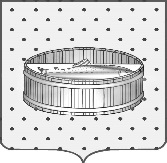 Ленинградская область                           Лужский муниципальный район Совет депутатов Лужского городского поселениятретьего созываРЕШЕНИЕ                                                               28 февраля 2017 года    № 151О тарифах на ритуальные услуги, предоставляемые Лужским     МУП «Лилия», согласно гарантированному перечню услуг по погребениюВ соответствии с федеральным законом от 06.10.2003 № 131-ФЗ «Об общих принципах организации местного самоуправления в Российской Федерации»        (с изменениями), федеральным законом от 12.01.1996 № 8-ФЗ «О погребении и похоронном деле», Положением о комитете по тарифам и ценовой политике Ленинградской области, утвержденным постановлением Правительства Ленинградской области от 28.08.2013 № 274, приказом комитета по тарифам и ценовой политике от 28.06.2011 № 74-п «Об утверждении порядка согласования стоимости услуг, предоставляемых согласно гарантированному перечню услуг по погребению, определяемой органами местного самоуправления в Ленинградской области», постановлением правительства Российской Федерации от 26.01.2017    № 88 «Об утверждении размера индексации выплат, пособий и компенсаций в 2017 году», Совет депутатов Лужского городского поселения Лужского муниципального района решил:1. Установить с 1 февраля 2017 года тариф на ритуальные услуги согласно гарантированному перечню услуг по погребению, предоставляемые Лужским муниципальным унитарным предприятием «Лилия», в размере 5562,25 руб. (приложение).	2. Пункт 2 решения Совета депутатов Лужского городского поселения третьего созыва от 19.12.2016 № 138 «О тарифах на ритуальные услуги, предоставляемые Лужским МУП «Лилия», согласно гарантированному перечню услуг по погребению» считать утратившим силу.	3. Настоящее решение вступает в силу с момента официального опубликования.	4. Контроль за исполнением данного решения возложить на главу администрации Лужского муниципального района О.М. Малащенко.Глава Лужского городского поселения,исполняющий полномочия председателя Совета депутатов	                                                                              В.Н. Степанов Приложение  к решению Совета депутатов Лужского городского поселения   от 28.02.2017  № 151С 01.02.2017 стоимость услуг по погребению, предоставляемых в соответствии с гарантированным перечнем услуг по погребению, согласно ст. 9 Федерального закона от 12.01.1996 № 8-ФЗ.С 01.02.2017 стоимость гарантированного перечня услуг по погребению умерших, личность которых известна, при отсутствии супруга, близких или иных родственников, законных представителей или иных лиц, взявших на себя обязанность осуществить погребение, а так же умерших, личность которых не установлена органами внутренних дел, оказываемых специализированной службой, согласно ст. 12 Федерального закона от 12.01.1996 № 8-ФЗ.№ п/пНаименование услугСтоимость услуг, руб.1.Оформление документов, необходимых  для погребения127,932.Предоставление и доставка гроба и других предметов, необходимых для погребения 884,393.Перевозка тела (останков) умершего на кладбище (в крематорий)739,784.Погребение (кремация с последующей выдачей урны с прахом)3810,15Итого:5562,25№ п/пНаименование услугСтоимость услуг, руб.1.Оформление документов, необходимых  для погребения127,932.Облачение тела131,753.Предоставление гроба 752,644.Перевозка умершего на кладбище (в крематорий)739,785.Погребение 3810,15Итого:5562,25